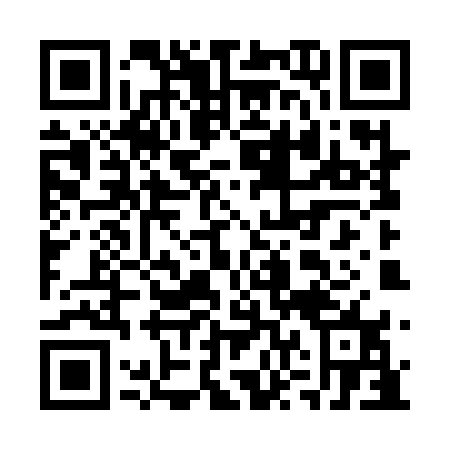 Prayer times for Fossambault-sur-le-Lac, Quebec, CanadaMon 1 Jul 2024 - Wed 31 Jul 2024High Latitude Method: Angle Based RulePrayer Calculation Method: Islamic Society of North AmericaAsar Calculation Method: HanafiPrayer times provided by https://www.salahtimes.comDateDayFajrSunriseDhuhrAsrMaghribIsha1Mon2:534:5612:506:168:4410:472Tue2:544:5712:516:168:4410:473Wed2:544:5812:516:168:4410:474Thu2:554:5812:516:168:4310:475Fri2:554:5912:516:168:4310:476Sat2:565:0012:516:168:4310:467Sun2:585:0112:526:168:4210:458Mon2:595:0112:526:158:4210:439Tue3:015:0212:526:158:4110:4210Wed3:025:0312:526:158:4010:4111Thu3:045:0412:526:158:4010:4012Fri3:055:0512:526:148:3910:3813Sat3:075:0612:526:148:3810:3714Sun3:085:0712:526:148:3810:3615Mon3:105:0812:536:138:3710:3416Tue3:125:0912:536:138:3610:3317Wed3:145:1012:536:128:3510:3118Thu3:155:1112:536:128:3410:2919Fri3:175:1212:536:118:3310:2820Sat3:195:1312:536:118:3210:2621Sun3:215:1412:536:108:3110:2422Mon3:235:1512:536:108:3010:2223Tue3:245:1612:536:098:2910:2124Wed3:265:1712:536:098:2810:1925Thu3:285:1912:536:088:2710:1726Fri3:305:2012:536:078:2610:1527Sat3:325:2112:536:068:2410:1328Sun3:345:2212:536:068:2310:1129Mon3:365:2312:536:058:2210:0930Tue3:385:2512:536:048:2110:0731Wed3:405:2612:536:038:1910:05